ΘΕΜΑ: «Πρόσκληση σύγκλησης της Οικονομικής Επιτροπής Δήμου Δωρίδος».	      Καλείστε, όπως προσέλθετε στη δημόσια Τακτική Συνεδρίαση της Οικονομικής Επιτροπής του Δήμου Δωρίδος, που θα διεξαχθεί στο Δημοτικό Κατάστημα Ερατεινής την 1η Ιουλίου 2022, ημέρα Παρασκευή και ώρα 12:30΄, σύμφωνα με τις διατάξεις του άρθρου 75 του Ν. 3852/2010 (ΦΕΚ 87 Α΄/7-6-2010), όπως αυτό αντικαταστάθηκε με τις διατάξεις του άρθρου 77 του Ν. 4555/2018 (Φ.Ε.Κ. 133 Α΄/19-07- 2018) και την υπ’ αριθ. 374/30-05-2022 (ΑΔΑ: ΨΜΓΓ46ΜΤΛ6-Φ75) Εγκύκλιο του ΥΠ.ΕΣ., για τη συζήτηση και λήψη απόφασης στο παρακάτω θέμα της ημερήσιας διάταξης:Εξειδίκευση πίστωσης του Κ.Α. 15.6471.001, με τίτλο: «Δαπάνες για την ηχητική κάλυψη εκδηλώσεων, εθνικών εορτών κλπ», που αφορά τη Συνδιοργάνωση ενημερωτικής εκδήλωσης με θέμα: «Οι σεισμοί, ο Κορινθιακός Κόλπος και η Δωρίδα».				Ο Πρόεδρος της Ο.Ε.				     Πολίτης ΣταύροςΠΙΝΑΚΑΣ ΑΠΟΔΕΚΤΩΝΔΗΜΑΡΧΟΣ ΔΩΡΙΔΟΣΚαπεντζώνης Γεώργιος ΓΕΝΙΚΟΣ ΓΡΑΜΜΑΤΕΑΣ ΔΗΜΟΥ ΔΩΡΙΔΟΣΑνθής Ιωάννης ΤΑΚΤΙΚΑ ΜΕΛΗ ΟΙΚΟΝΟΜΙΚΗΣ ΕΠΙΤΡΟΠΗΣ ΔΗΜΟΥ ΔΩΡΙΔΟΣ1.  Ευσταθίου Ανδρέας 2.  Μαυρομμάτης Εμμανουήλ 3.  Παλασκώνης Κωνσταντίνος 4.  Καραχάλιος Δημήτριος 5.  Γεραντώνης Χρήστος 6.  Ασημάκης Αθανάσιος ΑΝΑΠΛΗΡΩΜΑΤΙΚΑ ΜΕΛΗ ΟΙΚΟΝΟΜΙΚΗΣ ΕΠΙΤΡΟΠΗΣ ΔΗΜΟΥ ΔΩΡΙΔΟΣ1. Παπαγεωργίου Ελένη 2. Φλέγγας Ιωάννης 3. Καγιάς Ιωάννης 4. Καλλιαμπέτσος ΧαράλαμποςΠΙΝΑΚΑΣ ΠΡΟΣ ΚΟΙΝΟΠΟΙΗΣΗ  Μπάκας Χαράλαμπος, Αναπλ. Προϊστάμενος Τμήματος Υποστήριξης Συλλογικών Οργάνων Δήμου ΔωρίδοςΧασούρας Ξενοφών, Αναπλ. Προϊστάμενος Διεύθυνσης Οικονομικής Διαχείρισης και Ανάπτυξης Δήμου Δωρίδος.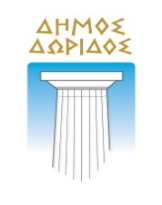 